(公財)岩手県国際交流協会　平成31年度国際交流・協力・多文化共生活動支援助成事業市町村国際交流協会への活動支援助成平成31年度　事業募集～岩手県内の市町村国際交流協会が行う事業を応援します！～(公財)岩手県国際交流協会では、県内の市町村国際交流協会が行う地域の国際化を推進する活動を支援するため、事業費助成を行っています。ぜひ、ご活用ください！！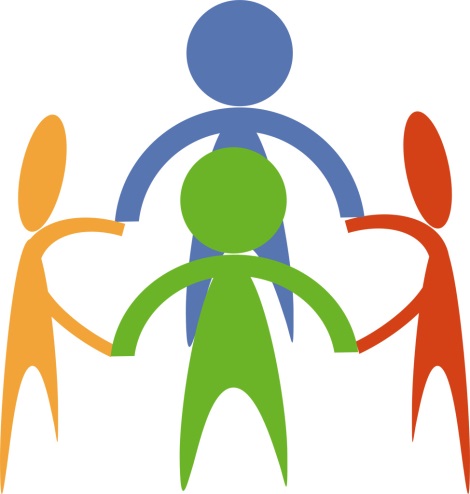 